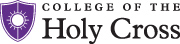 Employee Verbal WarningCurrent Date:      The following should be completed to document the supervisor’s discussion with the employee regarding the specifics of the problem(s), corrections and/or improvements desired, and a date by which the corrections and/or improvements should be made by the employee.I, the undersigned, have given a verbal warning to:Reason for warning and recommended improvements:      The date corrections/improvements are to be made by:      	 Signatures:Supervisor	DateEmployee	DatePlease send in a confidential envelope the signed original form to the Assistant Director of Employment of Human Resources, PO Box HR, O’Kane B72. The form will be filed in the employee’s personnel file.Employee NameEmployee TitleDepartmentOccurrence of misconduct/performance issue:   DateTime